APPLICATION FOR EXEMPTION OF DISPLAYING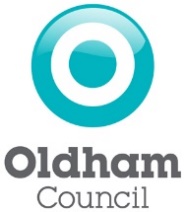 LICENSING PLATE/DOOR SIGNS ON A PRIVATE HIRE VEHICLELocal Government (Miscellaneous Provisions) Act 1976OFFICE USE ONLYSECTION 1: VEHICLE DETAILSSECTION 1: VEHICLE DETAILSSECTION 1: VEHICLE DETAILSSECTION 1: VEHICLE DETAILSLicence Number:Vehicle Registration Number:Make:Model:Colour:Date of first Registration:Is the vehicle fitted with a data head, taxi meter or radio?YES NOIf yes, please specify which:        YES NOIf yes, please specify which:        YES NOIf yes, please specify which:        Are there any manufacturer’s tints on the windows?YES NO YES NO YES NO Have any tints been added to the windows since manufacture?YES NO YES NO YES NO SECTION 2: APPLICANT DETAILSFull name: Permanent Address:                                            Post Code:Badge Number:Home/Business Telephone Number:Mobile Telephone Number:Email Address:SECTION 3: OPERATOR DETAILS Please provide details of the operator who will operate the vehicleOperator Licence Number:Company Name:SECTION 4: WHY DO YOU WANT EXEMPTION FROM DISPLAYING LICENCE PLATE/DOOR SIGNS?SECTION 5: DETAILS OF CONTRACTS/CUSTOMERS REQUESTING VEHICLES WITHOUT DISPLAYING LICENCE PLATE/DOOR SIGNSDECLARATION:I confirm that I will maintain my vehicle according to the Council’s vehicle licence conditions at all times the vehicle is licensed. I have read and understood Oldham Council’s Hackney Carriage and Private Hire Licensing Policy and relevant guidance. Please tick the box to confirm that you have read and understood the above statement and that all of the information contained in this application is correct. SIGNATURE: ___________________________________PRINT NAME: _______________________________DATE: __________________Decision:Reason(s):Officer: Date: